Загальна інформаціяТип дисципліни: обов’язкова,   Мова викладання – англійська, українськаНавчальна дисципліна викладається на другому курсі у першому семестрі. Заочна форма – на другому  курсі  у першому семестрі. Кількість кредитів - 3 , годин - 90https://www.rozklad.onaft.edu.ua/2. Анотація навчальної дисципліниНавчальна дисципліна «Іноземна мова в туристичній діяльності» передбачає комплексне викладання мови: усі  аспекти мови викладаються та вивчаються   у сукупності з розвитком мовленнєвих навичок та вмінь і навчанням  комунікації. Особлива увага  приділяється  професійному спілкуванню  в контексті відповідних аутентичних матеріалів. Дисципліна викладається з урахуванням Європейських рекомендацій з мовної освіти, але водночас із особливостями фаху й контекстного підходу до викладання англійської мови. Навчальна дисципліна «Іноземна мова в туристичній діяльності» спрямована на формування у здобувачів  усіх стандартних компетентностей, зокрема професійної мовної компетенції, що сприятиме їхньому становленню як майбутніх фахівців у сфері  професійного середовища.3. Мета навчальної дисципліниМетою викладання навчальної дисципліни є формування необхідної комунікативної спроможності в сферах  професійного та ситуативного спілкування в усній та письмовій формах, навичок практичного володіння  іноземною мовою в різних формах мовленнєвої діяльності в обсязі тематики, що обумовлена професійними потребами; оволодіння новітньою фаховою інформацією через іноземні джерела.В результаті вивчення курсу  «Професійна та наукова іноземна мова» студенти повиннізнати:мовні форми, кліше, що відповідають формальному і неформальному професійним стилям, а також професійний лексичний матеріал необхідний для застосування у галузі туризму,вміти:         Читаннярозуміти  загальну інформацію в автентичних текстах  пов’язану з професійними темами;отримувати детальну інформацію з автентичних текстів пов’язану з професійними темами;читати та розуміти абревіатури іншомовних фахових термінів у певній професійно-орієнтованій галузі;Письмописати  деталізовані завдання та звіти, пов’язані з навчанням та спеціальністю;працювати з інформацією, довідковою літературою, складати анотації, тексти-доповіді, презентації, статті, робити реферування;готувати і  продукувати ділову та професійну кореспонденцію.Говоріннявміти вступити у діалог;вміти закінчити діалог;поводитись адекватно в ході світських, академічних і професійних розмов;адекватно реагувати та точку зору співрозмовника;висловлювати думку користуючись загальновживаними фразами, кліше;продукувати детальний  монолог з широкого кола світських та пов’язаних із спеціальністю тем;під час усного та письмового спілкування застосовувати методи соціолінгвістичної компетенції для досягнення взаємного порозуміння.Вміння вчитисязнаходити конкретну інформацію пов’язану з  професійними питаннями, користуючись бібліотечним каталогом, сторінкою змісту, довідниками, словники та інтернетом;запитувати, щоб отримати суттєво важливу інформацію, пов’язану з спеціальністю;прогнозувати інформацію, користуючись для цього «ключами»  - заголовками, підзаголовками, тощо;ефективно користуватися навчальними ресурсами (словниками, довідниками, інтернетом);вести запис прочитаного матеріалу, цитат, важливих посилань тощо;розуміти вимоги щодо оцінювання, поточного оцінювання;розуміти критерії виставлення балів при виконанні окремих завдань, тестів та оцінювання іспитів;читати і розуміти інструкції щодо тестів, іспитів тощо.ефективно  готуватися до здачі  тестових завдані та іспитів;ефективно використовувати час під час іспитів та здачі тестових завдань;належним чином здійснювати самооцінювання		4. Програмні компетентності та результати навчання за дисципліною5. Зміст навчальної дисципліни6. Система оцінювання та вимогиВиди контролю: поточний, підсумковий – диф. залік.Схема нарахування балівІнформаційні ресурси7. Політика навчальної дисципліниПолітика всіх навчальних дисциплін в ОНАХТ є уніфікованою та визначена з урахуванням законодавства України, вимог ISO 9001:2015, «Положення про академічну доброчесність в ОНАХТ» та «Положення про організацію освітнього процесу».Викладач		________________   Марина ШЕПЕЛЬ				підписЗавідувач кафедри	________________ Олена ЗІНЧЕНКО                                                                        підпис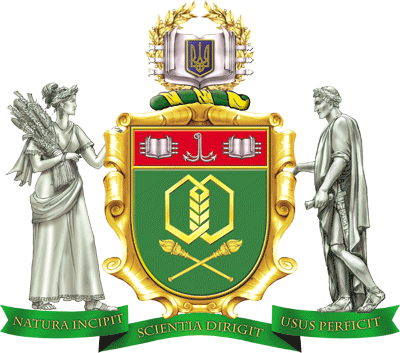 Силабус навчальної дисципліниІноземна мова В ТУРИСТИЧНІЙ ДІЯЛЬНОСТІ Силабус навчальної дисципліниІноземна мова В ТУРИСТИЧНІЙ ДІЯЛЬНОСТІ Силабус навчальної дисципліниІноземна мова В ТУРИСТИЧНІЙ ДІЯЛЬНОСТІ Силабус навчальної дисципліниІноземна мова В ТУРИСТИЧНІЙ ДІЯЛЬНОСТІ Силабус навчальної дисципліниІноземна мова В ТУРИСТИЧНІЙ ДІЯЛЬНОСТІ Силабус навчальної дисципліниІноземна мова В ТУРИСТИЧНІЙ ДІЯЛЬНОСТІ Ступінь вищої освіти:Ступінь вищої освіти:Ступінь вищої освіти:Ступінь вищої освіти:БакалаврБакалаврСпеціальність:Спеціальність:242   Туризм242   Туризм242   Туризм242   ТуризмОсвітньо-професійна програма: Міжнародний туризм        Освітньо-професійна програма: Міжнародний туризм        Освітньо-професійна програма: Міжнародний туризм        Освітньо-професійна програма: Міжнародний туризм        Освітньо-професійна програма: Міжнародний туризм        Викладач:Шепель Марина Євгенівна, старший викладач кафедри Іноземних мов, кандидат педагогічних наукШепель Марина Євгенівна, старший викладач кафедри Іноземних мов, кандидат педагогічних наукШепель Марина Євгенівна, старший викладач кафедри Іноземних мов, кандидат педагогічних наукШепель Марина Євгенівна, старший викладач кафедри Іноземних мов, кандидат педагогічних наукШепель Марина Євгенівна, старший викладач кафедри Іноземних мов, кандидат педагогічних наукКафедра:Іноземних мов, т. 38(048) 712-42-78Іноземних мов, т. 38(048) 712-42-78Іноземних мов, т. 38(048) 712-42-78Іноземних мов, т. 38(048) 712-42-78Іноземних мов, т. 38(048) 712-42-78Профайл викладачаПрофайл викладачаПрофайл викладача       Контакт: e-mail: marinashepel@gmail.com, 0679400626       Контакт: e-mail: marinashepel@gmail.com, 0679400626       Контакт: e-mail: marinashepel@gmail.com, 0679400626Тип дисципліниобов’язковаобов’язковаобов’язковаобов’язковаАудиторні заняття, годин:всьоголекціїлекціїпрактичніденна40/10/заочна40/--10/Самостійна робота, годинДенна  50/Денна  50/Заочна – 80/Заочна – 80/Індивідуальна робота, годин----Форма підсумкового контролю1 семестр    диф. залік; 1 семестр    диф. залік; 1 семестр – диф. залік; 1 семестр – диф. залік; Розклад занять